Рассмотрев представленные в избирательную комиссию муниципального образования «Город Архангельск» документы о назначении Региональным отделением Политической партии СПРАВЕДЛИВАЯ РОССИЯ в Архангельской области члена избирательной комиссии муниципального образования «Город Архангельск» с правом совещательного голоса, руководствуясь статьей 29 Федерального закона от 12 июня 2002 года № 67-ФЗ «Об основных гарантиях избирательных прав и права на участие в референдуме граждан Российской Федерации» избирательная комиссия муниципального образования «Город Архангельск» постановляет:1. Принять к сведению уведомление Регионального отделения Политической партии СПРАВЕДЛИВАЯ РОССИЯ в Архангельской области о назначении членом избирательной комиссии муниципального образования «Город Архангельск» с правом совещательного голоса Воловикова Игоря Владимировича.2. Выдать члену избирательной комиссии муниципального образования «Город Архангельск» с правом совещательного голоса, назначенным Региональным отделением Политической партии СПРАВЕДЛИВАЯ РОССИЯ в Архангельской области Воловикову Игорю Владимировичу удостоверение установленного образца.3. Разместить настоящее постановление на официальном сайте избирательной комиссии муниципального образования «Город Архангельск».Председатель комиссии                                                                А.А. КузнецовСекретарь комиссии                                                                      Е.Н. Березина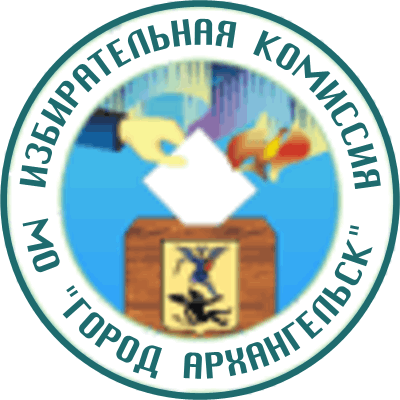 ИЗБИРАТЕЛЬНАЯ КОМИССИЯМУНИЦИПАЛЬНОГО ОБРАЗОВАНИЯ "ГОРОД АРХАНГЕЛЬСК"(Архангельская городская избирательная комиссия)ПОСТАНОВЛЕНИЕ18 июня 2018 года                                                                                 № 8/25О члене избирательной комиссии муниципального образования «Город Архангельск» с правом совещательного голоса, назначеннымРегиональным отделением Политической партии СПРАВЕДЛИВАЯ РОССИЯ в Архангельской области